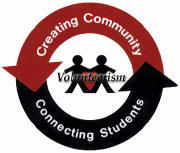    SUNY Oneonta Center for Social Responsibility and Community								         101C Alumni Hall					      TEL 607-436-2098 or 436-2651							        FAX 607-436-2760						   Email CSRC@oneonta.eduVOLUNTEER JOB DESCRIPTION WORKSHEETDate _____________________Agency/Organization Name _______________________________________________________Address ______________________________________________________________________Contact Person Requesting Volunteer Services _______________________________________Title of Contact Person ________________________________________________________Phone ________________________ Email _______________________________________Volunteer Position Title (if any) __________________________________________________________Job Description _____________________________________________________________________________________________________________________________________________Location/address where services will be performed (include directions) ___________________________________________________________________________________________________Numbers of Volunteers Requested    _________Time Commitment: One Time Only		Ongoing  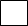 Dates ________________________________________________________________Time of Event: _________________________________________________________________Duties/Responsibilities (What must be done to accomplish this job?) _______________________________________________________________________________________________________Qualifications (Skills, abilities, experience needed to do this job?) _________________________________________________________________________________________________________Training/Instruction (What training is necessary to do this job? Will it be provided?) ______________________________________________________________________________________________Other (Special comments, instructions, or requirements for this job) __________________________________________________________________________________________________________